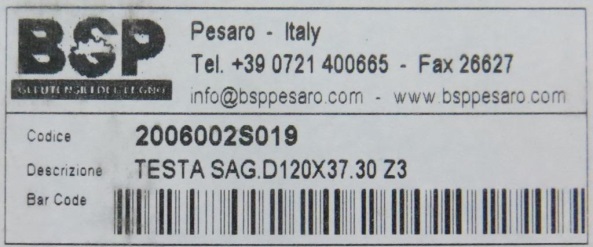 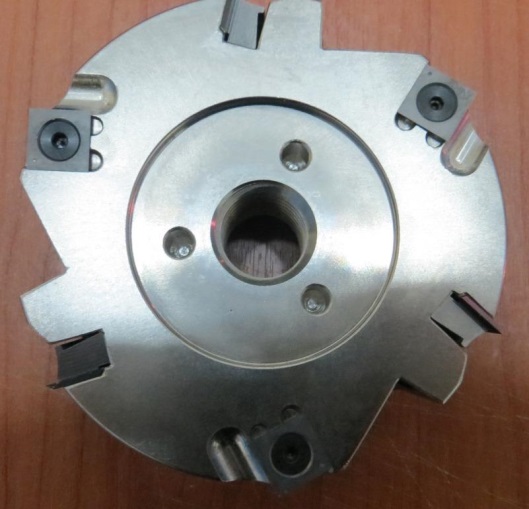 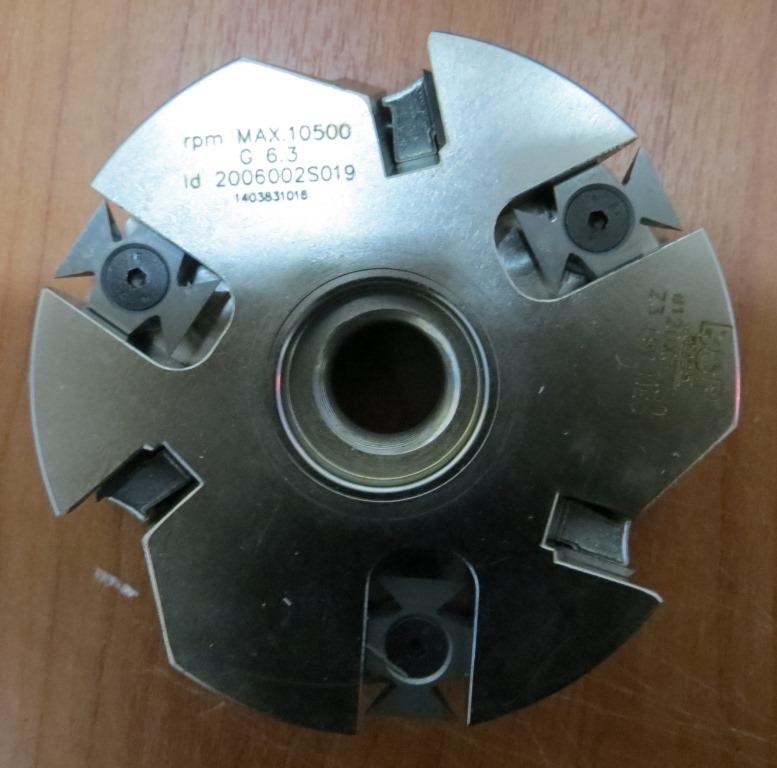 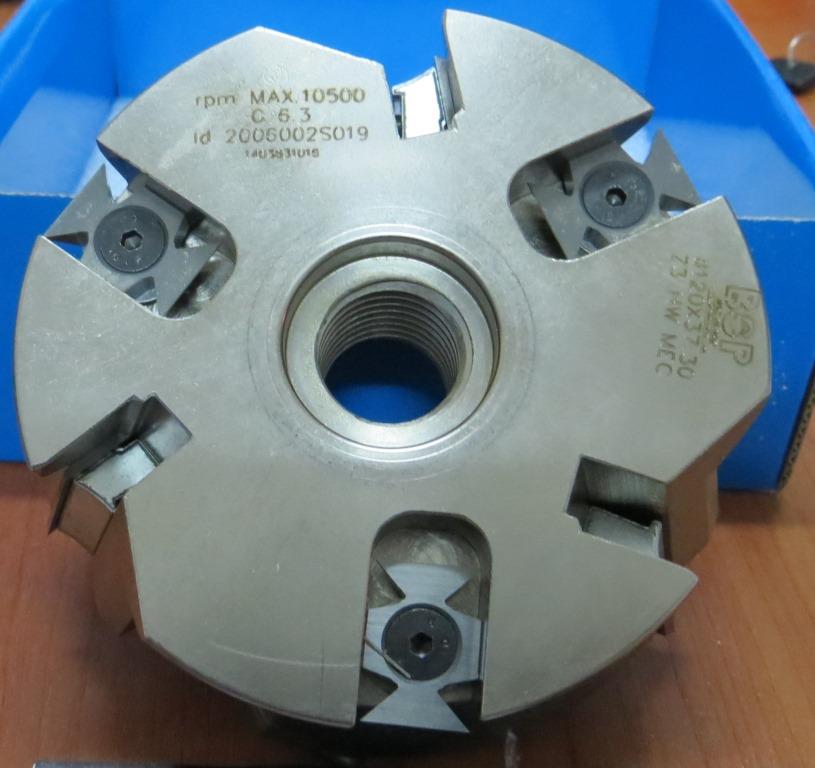 Код из 1САртикулНаименоваие/ Бренд/ПоставщикТехнические характеристикиГабаритыД*Ш*В,ммМасса,грМатериалМесто установки/НазначениеF00258902006002S019Фреза для формирования паза «ласточкин хвост» D120 B37.3 M24SX (BSP)D120 B37.31000металлЧашкорезные станки  /формирование паза «ласточкин хвост»F00258902006002S019D120 B37.31000металлЧашкорезные станки  /формирование паза «ласточкин хвост»F00258902006002S019     BSPD120 B37.31000металлЧашкорезные станки  /формирование паза «ласточкин хвост»